Monthly News from Kinder Camp                                               January 2016 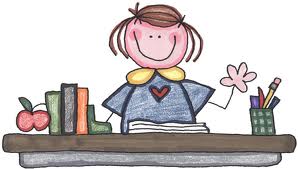 MondayTuesdayWednesdayThursdayFridayAMComputerScholastic NewsLibraryArtComputerPMComputerScholastic NewsLibraryComputerArt